П О С Т А Н О В Л Е Н И Еот __14____февраля 2023 г.     № _40__ст. ГиагинскаяОб утверждении Требований к определению нормативных затрат на обеспечение функций администрации муниципального образования «Гиагинский район», а также подведомственных ей учреждений В целях осуществления реализации федерального законодательства по вопросам закупок товаров, работ, услуг для муниципальных нужд, в соответствии со статьей 19 Федерального закона от 5 апреля 2013 года № 44-ФЗ «О контрактной системе в сфере закупок товаров, работ, услуг для обеспечения государственных и муниципальных нужд»ПОСТАНОВЛЯЮ:1. Признать утратившим силу постановление от 18 декабря 2018 года № 345 «Об утверждении Требований к определению нормативных затрат на обеспечение функций администрации муниципального образования «Гиагинский район», а также подведомственных ей учреждений».2. Настоящее постановление опубликовать в «Информационном бюллетене муниципального образования «Гиагинский район», на сетевом источнике публикации МУП «Редакция газеты «Красное знамя», а также разместить на официальном сайте администрации муниципального образования «Гиагинский район».3. Контроль за исполнением настоящего постановления возложить на отдел по муниципальным закупкам администрации муниципального образования «Гиагинский район».4. Настоящее постановление вступает в силу с момента подписания.  Глава муниципального образования «Гиагинский   район»			                                            А.Н. Таранухин    Проект внесен и подготовленглавным специалистом отдела по муниципальным закупкам- контрактным управляющим                                       О.И. Находкина                                                Проект согласован:руководитель отдела по муниципальным закупкам                                                                                         Н.В. Магалясовазаместитель главы администрации муниципального образования «Гиагинский район» по сельскому хозяйству, имущественно-земельным и архитектурно-градостроительным вопросам -руководитель отдела архитектуры и градостроительства                                                                    Э.А. Норкинруководитель отдела правового обеспечения                             В.В. Малаховуправляющая делами                                                                    Е.М. Василенко      РЕСПУБЛИКА АДЫГЕЯАдминистрация муниципального образования «Гиагинский район»АДЫГЭ РЕСПУБЛИКЭМКIЭ Муниципальнэ образованиеу «Джэджэ районым»  иадминистрацие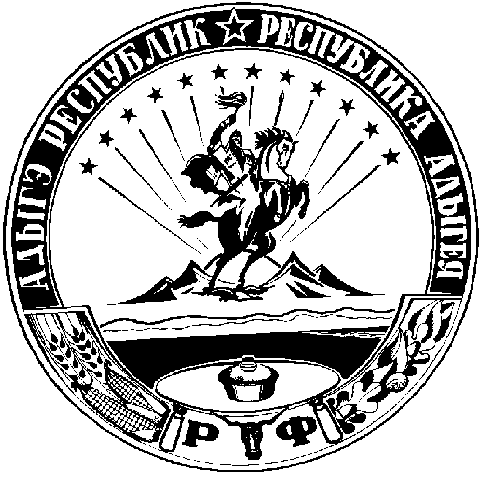 